Międzynarodowy konkurs na projekt ilustrowanej książki dla dzieci. Edycja czwarta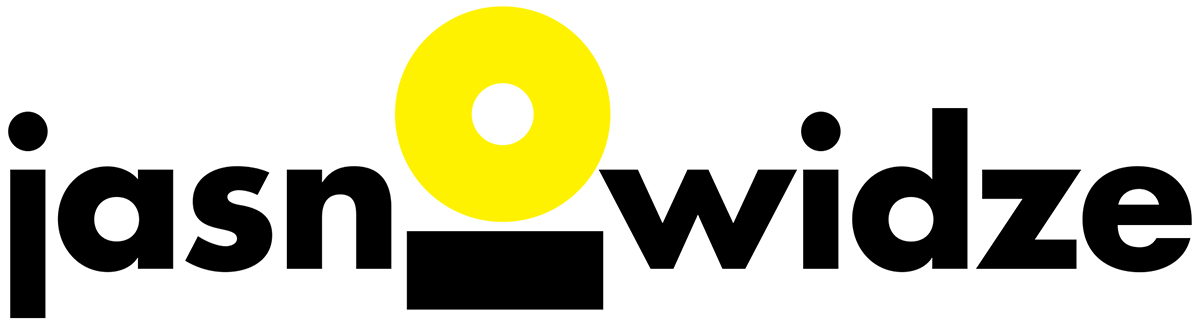 Zapraszamy do udziału w czwartej edycji międzynarodowego konkursu na projekt ilustrowanej książki dla dzieci JASNOWIDZE!Dziedzina książki dziecięcej to intrygująca i niewyczerpana przestrzeń, w której wiele pozostało jeszcze do odkrycia. My zaś chcemy wspierać twórców, dla których ważne jest, aby do dzieci trafiały nowe piękne książki, wartościowe zarówno ze względu na treść, jak i formę. Dlatego kolejny raz zapraszamy autorów, ilustratorów, grafików i wszystkich książkotwórców z Polski i zagranicy do udziału w międzynarodowym konkursie na projekt ilustrowanej książki dla dzieci Jasnowidze! Ze względu na trwające zagrożenie epidemiczne ta edycja będzie nieco inna niż poprzednie. Zmieniamy nieznacznie zasady zgłaszania prac i formułę obrad jury, a dla laureatów mamy nową, atrakcyjną niespodziankę!Jest to już czwarta edycja konkursu. Do trzech poprzednich edycji zgłoszonych zostało w sumie ponad 1500 prac z całego świata! Na podstawie zwycięskich projektów powstają książki, które sukcesywnie trafiają na księgarskie półki, a z wybranymi twórcami wydawnictwo nawiązuje współpracę przy kolejnych książkowych projektach. 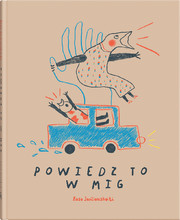 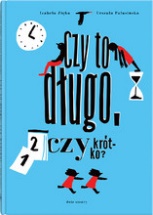 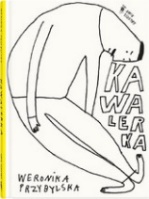 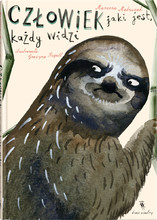 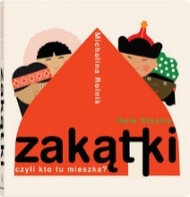 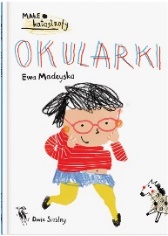 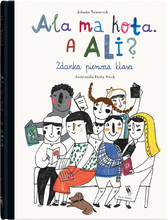 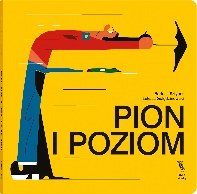 Poza książkami owocem każdej edycji konkursu jest wystawa złożona z kilkudziesięciu najciekawszych projektów. Wystawy pokonkursowe udostępniane są szkołom, bibliotekom i instytucjom kulturalnym. Te z poprzednich edycji można było oglądać w kilkunastu miastach w Polsce.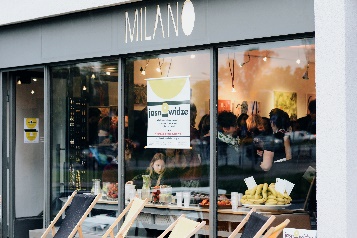 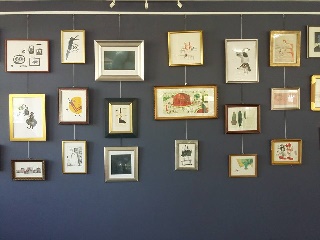 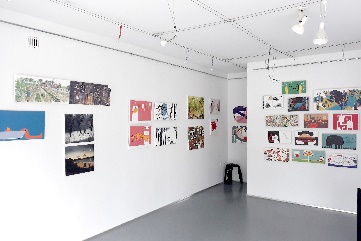 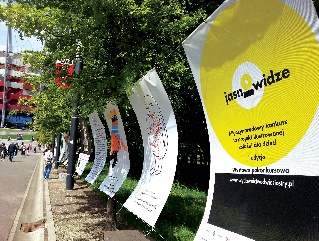 Celem konkursu jest inicjowanie procesu tworzenia nowych wartościowych książek dla dzieci, a także stwarzanie utalentowanym projektantom, ilustratorom i autorom tekstów możliwości zaistnienia na rynku wydawniczym. Chcemy pobudzić wyobraźnię drzemiącą w twórcach i zachęcić ich do stworzenia przemyślanego i dopracowanego projektu książki dla najmłodszych czytelników, który ma realne szanse na wydanie. Osoby biorące udział w konkursie muszą wykazać się pomysłowością, dobrym warsztatem oraz wrażliwością na dziecięcy świat. Konkurs jest skierowany przede wszystkim do projektantów książek, studentów uczelni artystycznych, ilustratorów i autorów, jednak serdecznie zachęcamy do udziału wszystkich chętnych. Jak wyglądać będzie czwarta – pandemiczna – edycja konkursu JASNOWIDZE?Do udziału w konkursie zapraszamy debiutantów i doświadczonych twórców, z Polski i z zagranicy, występujących indywidualnie lub zespołowo. Uczestnicy muszą mieć ukończone 18 lat.Przedmiotem Konkursu jest projekt ilustrowanej książki dla dzieci w języku polskim lub angielskim. Praca konkursowa powinna zawierać scenorys (storyboard) lub scenariusz (konspekt) całej książki, streszczenie w języku polskim i angielskim (w wypadku tekstów napisanych po angielsku – tylko w języku angielskim) oraz 3 gotowe rozkładówki. Nowością tej edycji jest to, że zgłoszenia przyjmowane będą tylko drogą elektroniczną!Zgłoszenia należy dokonać do 15 grudnia 2020 poprzezwypełnienie formularza zgłoszeniowego online dostępnego na stronie Konkursu orazzałączenie do formularza online plików cyfrowych zawierających pracę konkursową lub zamieszczenie w formularzu linku umożliwiającego ściągnięcie tych plików. Nie przyjmujemy prac konkursowych wysłanych tradycyjną pocztą lub kurierem. Prace konkursowe należy złożyć wyłącznie w formie plików. Proces zgłoszenia do konkursu opisany jest szczegółowo w sekcji FAQ na stronie Konkursu.Wszystkich, którzy szukają ilustratora/ilustratorki lub autora/autorki tekstu do współpracy przy tworzeniu konkursowego projektu zapraszamy do facebookowej grupy „JASNOWIDZE, łączcie się! / CLAIRVOYANTS, get together!”, w której możecie łączyć się w twórcze pary: https://www.facebook.com/groups/392610665034495/Prace konkursowe będą oceniane przez dwa niezależne jury:Jury międzynarodowe w składzie: Jutta Bauer, Romana Romanyszyn, Joanna Olech i Piotr Socha.Jury Wydawnictwa Dwie Siostry w składzie: Ewa Stiasny, Jadwiga Jędryas i Maciej Byliniak.Ocenie podlegać będą przede wszystkim jakość artystyczna projektu, oryginalność, forma pobudzająca dziecięcą wyobraźnię i treść uwzgledniająca dziecięcą wrażliwość. Inaczej niż w poprzednich edycjach, tym razem jurorzy będą obradować zdalnie, za pośrednictwem internetu.W Konkursie tradycyjnie przewidziane są 3 kategorie nagród:Nagroda główna w wysokości 2500 euro oraz dwa wyróżnienia honorowe – przyznawane przez jury międzynarodowe.Nagroda w postaci wydania książki przyznawana przez jury Wydawnictwa Dwie Siostry.Udział najlepszych nadesłanych projektów w wystawie pokonkursowej.Tym razem na laureatów czeka dodatkowa niespodzianka!W drugiej połowie maja 2021 odbędzie się wernisaż wystawy ponkonkursowej, a zaraz po nim zaprosimy autorów nagrodzonych i wyróżnionych w tej edycji prac na warsztaty masterclass, które poprowadzą jurorzy czwartej edycji konkursu!Wyniki konkursu zostaną ogłoszone 1 kwietnia 2021 roku na stronie internetowej konkursu.Strona internetowa konkursu: PL: http://www.wydawnictwodwiesiostry.pl/jasnowidze_2020/ENG: http://www.wydawnictwodwiesiostry.pl/clairvoyants_2020/Regulamin konkursu: https://www.wydawnictwodwiesiostry.pl/jasnowidze_2020/regulamin_255/ Formularz zgłoszeniowy online: https://bit.ly/jasnowidze2020Kontakt:e-mail: jasnowidze@wydawnictwodwiesiostry.pl tel. (+48) 22 115 44 10Jury konkursu JASNOWIDZE 2020Jury międzynarodowe:Jutta Bauer – wybitna niemiecka autorka i ilustratorka licznych książek dla dzieci. Dwukrotna laureatka Deutscher Jugendliteraturpreis, najważniejszej niemieckiej nagrody w dziedzinie książki dziecięcej: w  2001 otrzymała ją za książkę „Schreimutter”, a w 2009 za całokształt pracy ilustratorskiej. W 2010 roku została uhonorowana najwyższym wyróżnieniem dla autorów i ilustratorów książek dla dzieci – nagrodą im. Hansa Christiana Andersena przyznawaną przez Międzynarodowe Stowarzyszenie Przyjaciół Książki dla Młodych (IBBY International). Jej książki tłumaczone są na wiele języków i nagradzane na całym świecie.Romana Romanyszyn – wielokrotnie nagradzana ukraińska artystka. Razem z Andrijem Łesiwem tworzy Art Studio Agrafka, które ma na koncie kilka autorskich książek – w tym „Wojnę, która zmieniła Rondo” (wyd. pol. 2016) – i ilustracje do wielu innych. Projekty Agrafki trzykrotnie zdobyły prestiżowe laury w Bolonii: dwa razy były to wyróżnienia, raz – nagroda główna BolognaRagazzi.Joanna Olech – ceniona autorka i ilustratorka książek dla dzieci i młodzieży. Publikuje artykuły i recenzje na temat literatury dziecięcej. Jest także współautorką podręczników szkolnych do języka polskiego i ekspertką Polskiego Instytutu Sztuki Filmowej. Jej liczne książki cieszą się ogromną sympatią czytelników i zdobyły wiele nagród i wyróżnień (m.in. Nagrodę Literacką im. Kornela Makuszyńskiego oraz tytuł Dziecięcego Bestselleru Roku). Jest mamą trojga dzieci – Miziołka, Kaszydła i Małego Potwora.Piotr Socha – grafik, projektant, ilustrator. Absolwent Wydziału Grafiki Akademii Sztuk Pięknych w Warszawie. Jeden z najpopularniejszych polskich ilustratorów prasowych, znany z rysunków pełnych poczucia humoru. Współpracuje z wieloma znaczącymi pismami, dziennikami i telewizją. Zajmuje się także projektowaniem książek, gier planszowych i logotypów. Jest twórcą wydanych przez Dwie Siostry książek „Pszczoły” i „Drzewa”, które zostały przetłumaczone na ponad 30 języków i zebrały wiele nagród w Polsce i na świecie.Jury Wydawnictwa Dwie Siostry:Ewa Stiasny – współwłaścicielka Wydawnictwa Dwie Siostry. Ukończyła warszawską Akademię Sztuk Pięknych. Projektuje i ilustruje książki. 
Jadwiga Jędryas – współwłaścicielka Wydawnictwa Dwie Siostry i tłumaczka wielu książek z jego katalogu. Absolwentka Lingwistyki Stosowanej na Uniwersytecie Warszawskim.
Maciej Byliniak – redaktor, tłumacz, autor książek dla dzieci. Od 2007 roku sprawuje opiekę redaktorską nad publikacjami Dwóch Sióstr. Trójka jurorów wchodzących w skład jury wydawniczego działa od lat na polskim i międzynarodowym rynku wydawniczym, współtworząc zespół Wydawnictwa Dwie Siostry i tworząc jego profil wydawniczy. Dzięki ich pracy wydawnictwo znane jest ze szczególnej dbałości o jakość estetyczną książek ilustrowanych dla dzieci oraz ze współpracy z wybitnymi twórcami projektów i ilustracji książkowych.
Dziękujemy wszystkim, którzy wspierają nas w organizacji konkursu JASNOWIDZE!PARTNERZY KONKURSU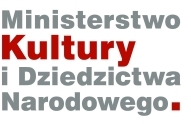 Już po raz drugi z rzędu konkurs Jasnowidze został wysoko oceniony przez Ministerstwo Kultury i Dziedzictwa Narodowego: jego organizacja jest dofinansowana ze środków pochodzących z Funduszu Promocji Kultury!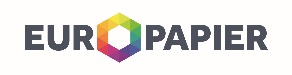 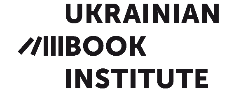 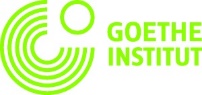 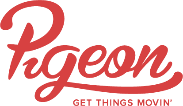 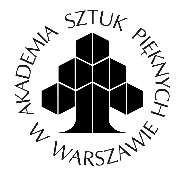 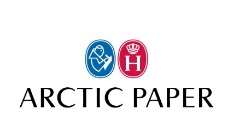  PATRONI HONOROWI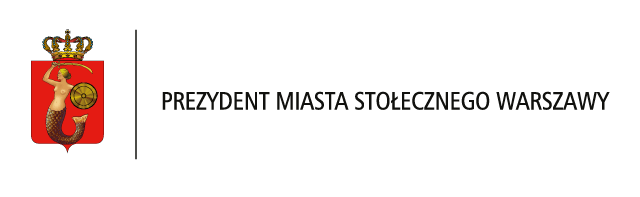 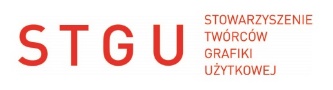 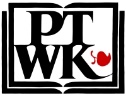 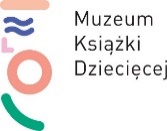 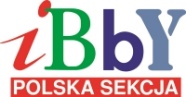 PATRONI MEDIALNI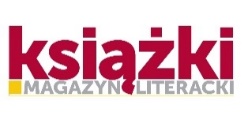 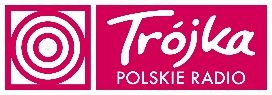 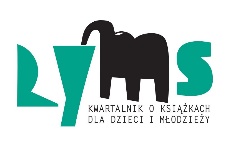 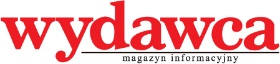 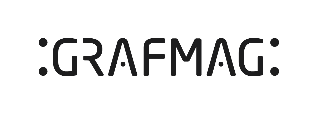 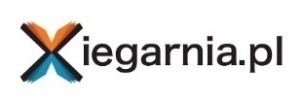 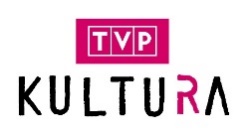 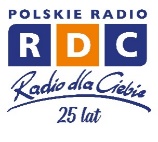 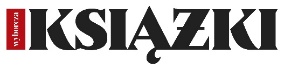 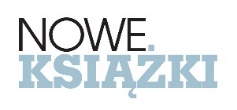 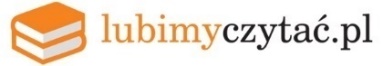 